Psikologia kognitiboaPsikologia kognitiboa eta zientzia kognitiboa.Kognitiboa “cognoscere” EZAGUTU latineko terminotik datorZientzia Kognitiboa kontzeptuarekin garunaren azterketa xedetzat duten beste diziplinak: filosofia, psikologia, antropologia, linguistika, adimen artifiziala, neurozientziak,…Nola aztertzen ditu behagarriak ez diren prozesu kognitiboak? Portaera erabiliz.Psikologia kognitiboa eta metodo zientifikoa.Psikologia kognitiboa PSIKOLOGIA ZIENTIFIKO moduan planteatzen da:Kutxa beltzaren gerturatze estrategia.1. Egoeren (edo estimuluen) eta portaeren arteko ERLAZIO FUNTZIONALA ezarri.(oso garrantzitsuak, abiapuntua, eratuko dira egoeran aldaketak ikusten direnean)Adb. Klase guztia hitz egiten, “azterketa” hitza aipatu eta isilunea. (egoeraren aldaketa)2. Sistemaren portaeraren arrazoien azalpenak proposatzen dira. HIPOTESIA.(erlazio funtzionala: estimulu-portaera erlazioa. estimulua: “azterketa hitza” eta portaera aldaketa hitz egiten egotetik isilunera)3. Hipotesien ENUNTZIATU KONTRASTAGARRIAK(egoera ezberdinaren planteamendua, adibidez jai egun bat aipatzea)Hipotesia: Ikasleontzat garrantzitsua den informazioak-arretaBaldintza antzerakoak planteatzea egoera horretan eman daiteken hipotesia frogatuz.Paradoxa bat du: Behagarriak ez diren gauzak-portaera aldaketak inferitu Aparatu bat ireki gabe, funtzionamendua inferitu. Ikusten denean inferitu ikus ezin dena aztertzeko. 60.hamarkadan izan zuen loraldia baina oraindik ere lantzen da. INFORMAZIOAREN PROZESAMENDUAREN EREDUA60.hamarkadan tresnarik “berriena”ordenagailua, beraz konparaketa edo simil bat egin zuten ordenagailuaren funtzionamenduarekin.Ordenagailuaren metafora edo eredua hartzen da garunaren funtzionamendua azaltzekoEUSKARRI FISIKOA (Hardwarea)→ MAILA FISIOLOGIKOAEUSKARRI LOGIKOA (Softwarea)→ MAILA LOGIKOAProzesu konplexuagoa→Errore gehiagoProzesuak lotuta egon daitezke haien artean.Interakzioan daude baina aztertzeko banatu gin behar dira. Adibidez: Arreta-ikaskuntza erabat interakzioanKaxa beltzaren gerturatze estrategia (klaseko lanketa).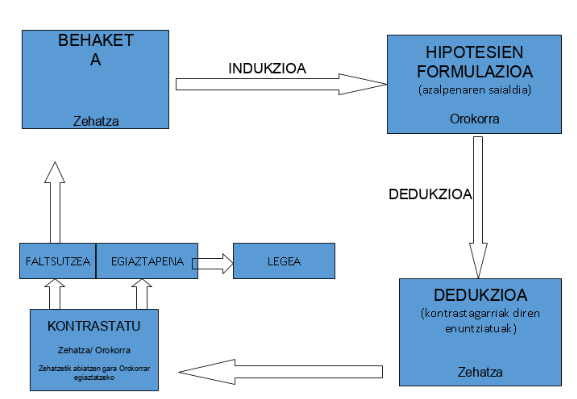 Egoerak:Behaketa zehatza: Jostailu berriak badituzte denbora gehiago hauekin jolasten.Hipotesia: Jostailu Berria/ezezagunak (aldagai askea) → Interesa eragin subjektuengan (menpeko aldagaia)Dedukzioa erabiliz kontrastagarriak diren enuntziatuak azaldu: +Subjektu esperimentala aldatu, ea subjektuetan orokorki baldintza betetzen den baieztatzeko.+Objektu berri/zaharrekin ikusi umeen portaeraren aldaketak+Arreta zenek erakarri (berria izateak ala objektuaren ezaugarriren batek)? Soinua egiten duen estimulu (objektu) bat eta egiten  ez duenarekin jarrera konparatu.2. Gustukoa den zerbait hobeto oroitzen daHipotesia: Pentsamendu edo oroitzapen bat emozio positibo batekin elkartzeak, aurrekoa hobeto edo zehatzago oroitzea eragiten du. Enuntziatuaren kontrastatzea: Subjektuak dagoeneko gustuko zuen talde baten kontzertura joatea, ondorioz, kontzertu hau ederki oroituko du.Kontrastatzean: Subjektuak dagoeneko gustuko zuen talde baten kontzertura joatea eta intentsitate hartako emoziorik sortzen ez dion kontzertu batera joatea.Ondoren kontzertu haietaz duen oroimenaren inguruan galdetu. 3. Psikologia kognitiboa: prozesuakPsikologia Kognitiboaren helburua adimenaren FUNTZIONAMENDU konplexua ikertzea da.Prozesu hauek aztertzeko banaketak egiten dira baina ikuspuntu orokor bat izatea beharrezkoa da. Giza kognizioa(pertsonen funtzionamendu mentala) portaeraren KAUSAPortaera giza kognizioaren kausa da, baina prozesu behagarriak dira kausak. (portaera ikertzeko X ikertu behar da)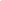 Planteamendu honek giza portaeraren ikuspuntu DETERMINISTA eta MEKANIZISTA bat barne hartzen du.Alderdi/ printzipio amankomunak dira laguntzen digutenak kausa-azalpena ulertzen. Portaera bati buruz edozeinek izan dezake iritzi bat. “ni naiz kuadrilako psikologoa”Funtzionamendu konplexuak hainbat prozesu kognitiboen INTERAKZIOA oinarritu, azken hauek sistemaren funtzio sinpleagoak bezala ulertuak.Tradizionalki, Psikologiako ikaskuntza planetan hainbat prozesu kognitiboen ikaskuntza barneratu dute; Pertzeptzioa, Arreta, Ikaskuntza, Oroimena, Emozioak, Motibazioa, Pentsamendua, eta Lenguaia.4. Psikologia Kognitiboa eta beste Paradigmen arteko erlazioaIkerketaren HELBURUAri dagokionez:Estrukturalismoa: garunarekiko interesa.Funtzionalismoa: garunaren funtzionamendua.Estrukturalismoak introspekzioa erabiltzen du (norberak bere burua analizatzea). Ikerketa METODOAri dagokionez:Konduktismoa: giza portaera behatzailearekiko independentea den ikerketa helburua dela.Autoebaluazioan:d (zientzia kognitiboa aipatzean ez dugu soilik psikologiaz hitz egiten, filosofia, antropologia… bere barnean hartzen ditu).da (metodo zientifikoa da kutxa beltzaren estrategia)cZer da Psikologia Kognitiboa?DEFINIZIOA:Psikologia Kognitiboa giza kognizioa modu zientifikoan ikertzen duen korronte psikologikoa da. Giza kognizioa elkar interakzioan dauden funtzio eta gaitasun mentalak bezela ulertuz, eta gure nerbio sistemaren funtzionamenduari esker ematen dena. Funtzio kognitibo hauek prozesu kognitiboak bezela izendatzen dira (Pertzeptzioa, Arreta, Ikaskuntza, Oroimena, Pentsamendua,…) eta berauen interakzioariesker gure adimenaren funtzionamendu konplexua ematen da.Psikologia Kognitiboak giza portaera funtzionamendu kognitiboaren emaitza dela ulertzen du eta horrela Konduktismoarekin (giza portaeraren kausen azterketan aldagai mentalak kontuan hartzea ez zela posible proposatzen zuena) kontrajartzen da.“Kognitibo” hitza latineko “cognoscere” terminotik dator eta “ezagutu” esan nahi du. Psikologia Kognitiboak termino hau hartzen du gizakiok funtzio edo gaitasun mentalak aplikatuz ezagutza edo informazioa nola jasotzen, lantzen eta aplikatzen dugun ikertzen duelako.